APPLICATION FOR FULL MEMBERSHIPI/We consent to become a full member of the New Zealand Pet Food Association Incorporated.I/We agree to comply with the requirements of the Constitution of the Association.I/We are engaged in the manufacture and/or marketing of pet foods, as defined in the Constitution of the Association.I/We agree to comply with all laws applicable to the manufacture and/or marketing of pet foods.I/We undertake and agree to pay the Association such annual subscription as shall from time to time be determined in accordance with the Constitution of Association. Voting rights and the annual subscription is defined by turnover, as described in the Constitution and currently is:Signed by:				(name)					(signature)Company Name:Address: Contact Name:Contact Phone No.:				Company Website:Contact email:					RMP identifier:Description of Goods and/or Services Provided:(information may be published to the NZPFA website)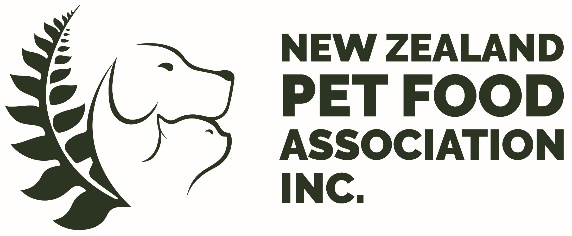 	The New Zealand Pet Food Association Incorporated	PO Box 32-479, Devonport, Auckland 0744	Ph: 021 73 83 66	Email:  info@petfoodnz.co.nzAnnual Sub(excl GST)Annual Sub(incl GST)Less than $500,000 per annum$735.00$845.25Between $500,000 and $2 million$1470.00$1690.50Between $2 and $10 million$2205.00$2535.75More than $10 million per annum$2940.00$3381.00